Publicado en malaga,granada,cordoba,sevilla,almeria,huelva,cadiz,madrid,valencia,barcelona,murcia, el 19/04/2013 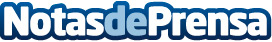 Coopetitión como modelo de negocioLa consultora tecnológica Centraliza presenta su modelo de negocio en la feria internacional InnovactDatos de contacto:Antonio MonteroCEO611 611 300Nota de prensa publicada en: https://www.notasdeprensa.es/coopetition-como-modelo-de-negocio Categorias: Telecomunicaciones Emprendedores E-Commerce Recursos humanos Otras Industrias Innovación Tecnológica Otras ciencias http://www.notasdeprensa.es